Служба економіки Білгород – Дністровського МУВГ      Служба економіки є структурним підрозділом управління, який здійснює фінансову діяльність , планує виробничо-фінансову діяльність , контролює використання коштів у розрізі кодів економічної класифікації видатків.        Служба  економіки підпорядковується начальнику управління.        У своїй діяльності служба економіки керується чинним законодавством України,  Мінфіну та Держказначейства.         Структура і штати служби економіки затверджуються начальником управління.Основними завданнями служби є:         - Розробляти  проект бюджету по загальному та  спеціальному фондах ,  а  також проводити розрахунки до затвердженого кошторису.         - Своєчасно проводити коригування кошторису, розрахунків до нього, планів.          -  Розробляти положення про оплату праці та преміювання                            - Здійснювати контроль за цільовим та раціональним використанням коштів,  додержанням штатно-кошторисної дисципліни.          - Здійснювати контроль за правильністю виплати заробітної плати та інших виплат, передбачених чинним законодавством в межах своїх повноважень.           - Складати планово-економічну звітність на підставі достовірних первинних документів та надавати її своєчасно та в повному обсязі.            - Систематично вивчати зміни з питань планування , організації та оплати праці.                      Структура                       Служба економіки складає у штаті дві одиниці :  начальник відділу та  провідний економіст . Взаємовідносини з іншими підрозділами                       Служба економіки працює постійно у тісному контакті з усіма відділами управління.   Начальник служби економіки  Бойчук Т.Д. тел. 04849 61120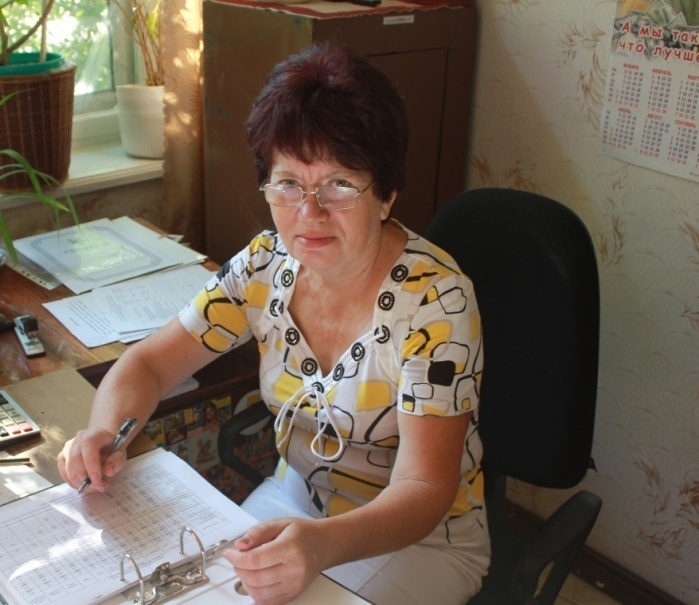 